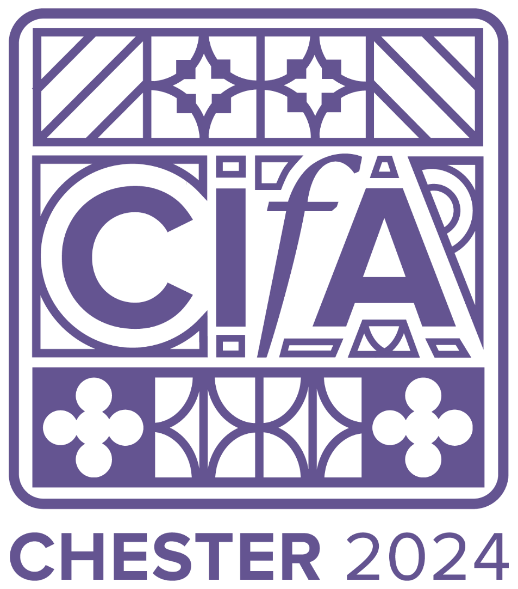 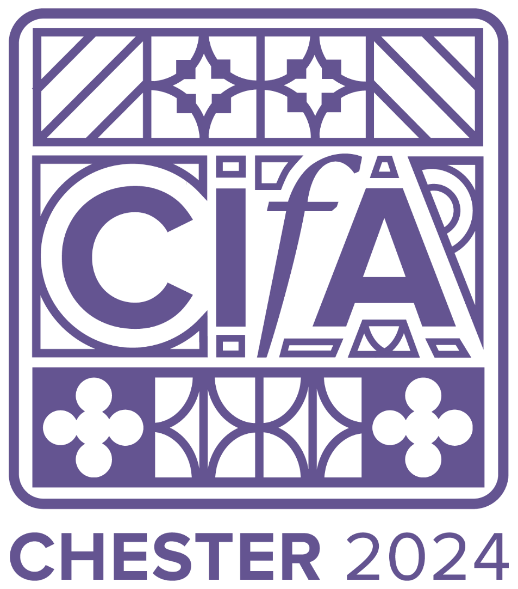 CIfA2024: 
Annual Conference 24-25 APRIL 2024Booking FormSponsorship optionsExhibition-only optionsCompany representativesAdditional advertising or promotion Please also ensure you have provided us with the necessary files and/or information to process your booking, these may include:
A high-resolution version of your logoURL to your websiteAny text or information you might wish to display on your exhibitor page within the portalAny documents such as flyers, brochures, offers etc you might wish to attach to your sponsored session within the portal or to your exhibitor pageYour advertisement for our digital programme (by 5 Mar) in the appropriate size (standard A4 size, A5 or A6 at minimum of 300 dpi)
If you have any questions or may need any further information on any of the above package options or the files/information we may need, please don’t hesitate to reach out to: 
conference@archaeologists.net Your details for invoicingYour details for invoicingContact name and job titleContact name and job titleOrganisationOrganisationEmail Email TelephonePurchase Order number (if required for invoice)Billing AddressBilling AddressSponsorship gradesCostSelectQtyGold sponsorship
(Exclusive sponsorship: unavailable for 2024) £8,000Silver sponsorship£5,000Bronze sponsorship (social event and excursions)£5,000Booth optionsCostSelectQtyOnsite booth package (included in sponsorship packages)
(trestle table, room for banner, 1 representative and digital exhibitor page) £360Do you intend to bring a pop-up stand? If so, please provide dimensions. For larger displays, we may need to amend pricing.Yes/No
Dimensions: Yes/No
Dimensions: Yes/No
Dimensions: Electrical socket required for stand
NB: all electrical equipment must carry a valid PAT certificate)IncN/ADetailsRepresentative 1Representative 1Representative 1Representative 2Representative 2Representative 3Representative 3NameMembership numberEmail addressDietary requirementsAttendanceCostSelectSelectCostSelectCostSelectWed 24 AprilNo cost£60£60Thurs 25 AprilNo cost£60£60Tuesday drinksNo costNo costNo costWednesday dinner£29£29£29Total cost for exhibitor representatives£££££££Total cost for sponsor or exhibitor package
Section ATotal cost for sponsor or exhibitor package
Section ATotal cost for sponsor or exhibitor package
Section A Advertising OptionsAdvert onlyBooth add-onQtyProgramme advertisementFull page£175
£125
Programme advertisementHalf page£130
£80
Programme advertisementQuarter page£100
£50
QtyTotal cost for additional advertising/promotion
Section BBursariesBursariesBursariesSponsor a student attendee – full digital attendance£50
 Sponsor a student attendee – full live attendance£100
 Sponsor a regular attendee – full digital attendance£110
 Sponsor a regular attendee – full live attendance£230
 FeesFeesFeesLate booking fee (exhibitors only, applied after 01/03/2024)£25Admin fee (any changes to names after 31/03/2024)£10Total for bursaries and fees
Section CGrand total
(Sum of A, B, and C)